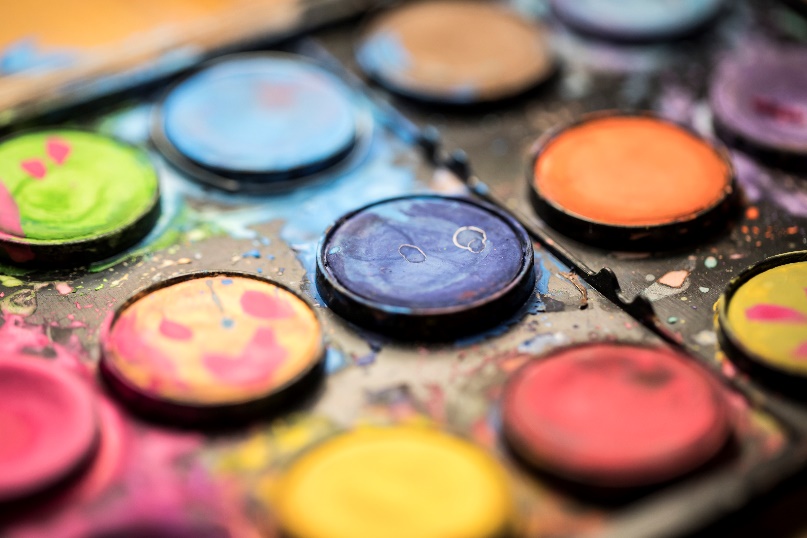 Start Date:1st April – Closing Date: 14th June 2024Confirmation will be issued by email after closing date.If the closing date has passed and you decide you want a place, please contact the Office for availability – 01765 606339From 	 WIThe following members would like to book places on the Beginners Watercolours Workshop on Friday 28th June.Payment OptionsCHEQUE payable for the full AMOUNT to NYWFWI and send to North Yorkshire West Federation of WIs, Alma House, Low St Agnesgate, Ripon, HG4 1NG.  Please list the event on the reverse of the cheque. ONLINE-BACS Acc Name: NYW Fed of Womens Institute No 1 A/C Charity No 1204475 Sort code: 05-07-17 Account Number 35739439 with Reference Name/WI and sending a confirmatory email with completed form to NYWFWI24@gmail.com. Please quote code 24A09WB. Payment must be made with your booking.Confirmation will be emailed out to the contact’s name. Please note photographs taken at the event may be used on social media.DISCLAIMER: Participants take part in ALL Federation events and activities at their own risk.Name of member attendingtelephone numberemailContact Name:Contact Name:Contact Name:Contact Name:Email :Email :Email :Email :Telephone Number: Telephone Number: Mobile:Mobile:Signed Signed Signed Signed BOOKINGS are non-refundable. If the event is Cancelled cheques will be destroyed - please tick if you require your cheque returned.If the event is Cancelled cheques will be destroyed - please tick if you require your cheque returned.